Представляем Вашему вниманию Автотопливозаправщик АТЗ 4,5 м3 2 отсека на базовом шасси FAW Tiger V предназначенный для перевозки, кратковременного хранения и выдачи светлых нефтепродуктов в следующей комплектации.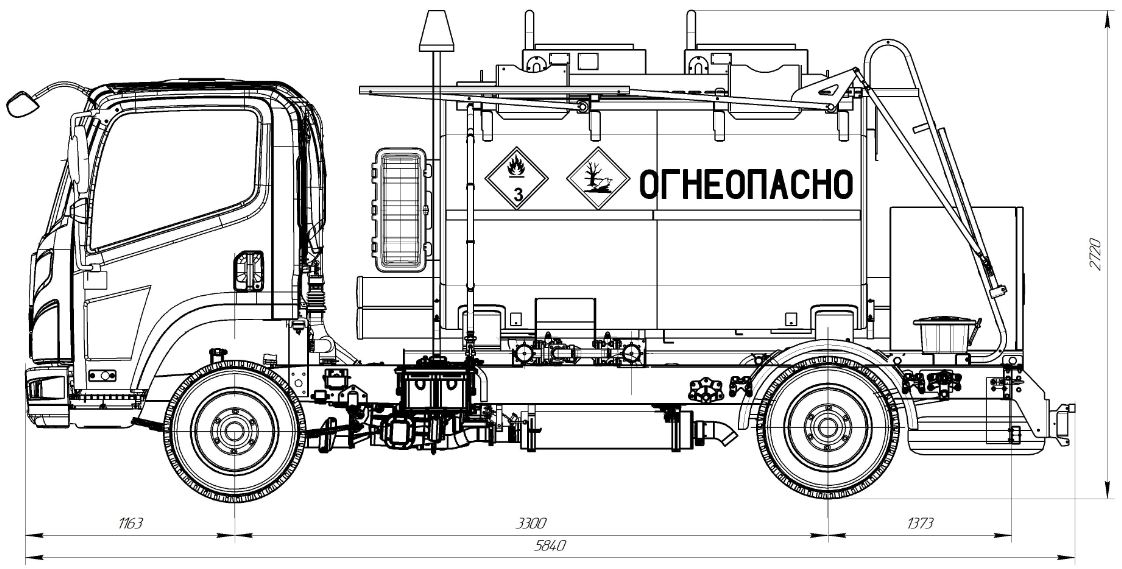 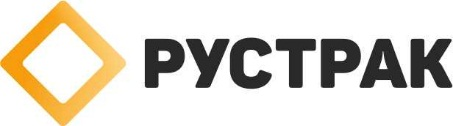 Базовое шассиБазовое шассиПроизводитель:FAW Модель:FAW TIGERДлинна базы:Короткая базаКолесная формула:4х2Вывод глушителя:Установлен защитный эрканУстройство ограничения скорости:Наличие, 90 км/ч – устанавливает дилер FAWДистанционный выключатель массы:Наличие 2шт. (в районе АКБ и дублирование в кабине) в соответствии с требованиям ДОПОГСпециальное оборудованиеСпециальное оборудованиеЦистерна:Цистерна:Общая номинальная вместимость цистерны, л.:4500Поперечное сечение:элипснаяПродольное сечение:ПостоянноеВолнорезы:НаличиеМатериал цистерны:         Низколегированная Сталь 09Г2СТолщина металла не менее, мм.:3 ммКрепление надрамника к раме базового шасси:На стремянках и болтовых соединениях от продольных и поперечных смещений. Количество отсеков, шт.:2 или 1 Деление по отсекам, л:ЕстьЦистерна изготовлена как мера вместимости:  Да, сертификат о калибровке цистерныНалив цистерны:Верхним способомСлив цистерны:Гравитационный (самотеком), при помощи собственного насоса.Ограждение горловин от пролива нефтепродуктов (экологический короб):Наличие, по всей длине цистерныСлив воды из ограждения горловин от пролива нефтепродуктов (экологического короба):Оборудованный шаровыми кранами и патрубками на конце, расположен в задней части цистерны с выводом в левую и правую стороны  по ходу движения ТС.Знак опасности груза с возможностью крепления на экологическом коробе:По 2 на каждый отсек, справа и слева по ходу движения ТС, спереди и сзадиКрышки горловин: Производитель:АлюминиевыеУстройство дыхательное:УД-33 с огнепреградителем, на каждый отсекКоммуникации: Материал Диаметр условного прохода, мм:АМГ5М, Ду – 80. Запорное оборудование:   Запорное оборудование:   Донный клапан. Тип      Наличие, пневматический с ручным дублированиемШаровые краны:  Предназначены для светлых нефтепродуктовНапорно-всасывающие рукава Диаметр условного прохода, мм Длинна одного, м.: Количество Gassoflex / Tescoflex 75 3 2Быстроразъемные соединения (БРС): Тип: Производитель: Диаметр условного прохода, мм:Elaflex, Ду -75 Насосное оборудование:Насосное оборудование:Провод насоса:От двигателя шасси через коробку отбора мощности при помощи карданной передачиНасос: Марка: Тип: Подача насоса, м³/ч, не более: Максимальная высота самовсасывания насоса не менее, м:СШН-50/600П Шиберного типа, 600 л/мин, максимальная высота 6,0 м.Фильтр, шт.: Тип: Марка:Фильтрующий элемент фильтра изготовлен из металлической сетки полутомпаковой 0,8Н (ГОСТ 66130). Сетка зафиксирована на каркасе проволокой.Узел выдачи топлива:Узел выдачи топлива:Расположение:В кормовой части автомобиля по середине с возможностью выдачи топлива на любую сторону.Фильтр, шт.: Тип: Марка:Фильтр тонкой очистки предназначен для защиты счетчика от попадания инородных частиц. Чистота фильтрации не более 0,03. Элемент фильтрующий очистки масла               ПЗМИ-М-545Счетчик жидкости, шт.: Марка, тип: Производитель: Основная допустимая погрешность измерения (класс точности) %: Диаметр условного прохода, мм Давление измеряемой среды Мпа, Расход от, м3/чДД-40-1,6 СУ, Класс точности 0,25, диаметр условного прохода Ду-32, Давление 1,6 Мпа, расход 1,2 – 7.Раздаточный рукав, шт.: Диаметр условного прохода (ДУ), мм: Длинна, м.: Производитель: Укладка:Ду-25, длина -10 м. Укладка на барабан с механическим пружинным приводом.Кран раздаточный, шт: Производитель: Кран раздаточный АКТ с автоматическим и ручным прекращением выдачи рабочей жидкости марки АКТ25 или аналог. Держатель для пистолета.Освещение узла выдачи топлива:Нет в базовой комплектации, возможно установить по дополнительному требованию ЗаказчикаКомплектация:Комплектация:Огнетушители, шт.: Тип:ОП-6, 2 шт,  расположены в пластиковых пеналахПеналы под огнетушители, шт.:     Количество, шт.:Пластиковые. Установлены справа и слева по ходу движения ТС, на переднем донце цистерны 2 шт.Пеналы для напорно-всасывающих рукавов:       Количество, шт.:Пластиковые длинной 3,25 метра. 2 шт.Ящик для инструментов, шт.:1шт. пластиковый. Ящик для песка1шт. пластиковый. Противооткатные упоры, шт.2, пластиковыеЦепь заземления, постоянно контактирующая с землей:1Трос заземления со штырем на конце, шт: Длинна, м: Марка:1 10 БЗЗ-10Проблесковый маячок:Оранжевого цветаСветовозвращающее  оборудование:     Производитель:Световозвращающая микропризматическая лента, соответствующая требованиям правил 104 ЕЭК ООН.Площадка обслуживания:Из алюминиевого просеченного листа, обеспечивающая безопасную работу оператора.Лестница:Расположена в задней части цистерны, с просеченными ступенями, исключающими скольжение, с правой стороны по ходу движения ТСПоручень безопасности:Алюминиевый, раскладывающийся с уровня земли. Имеет фиксатор для самопроизвольного открытия. Заднее защитное устройство (ЗЗУ):НаличиеОкраска:Окраска:Окраска кабины шасси:По ТУ завода изготовителяОкраска цистерны:По ТУ завода изготовителя РАЛ - 2002Подготовка поверхности цистерны перед окрашиванием:Обработка поверхности цистерны грунтом (Дробеструйная обработка - в базовой комплектации)Надпись «Огнеопасно»:Справа, слева и сзади цистерныЗнак опасности, 3 класс:Справа, слева и сзади цистерныЗнак «Вещество опасное для окружающей среды»:Справа, слева и сзади цис